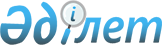 "Қазақстан Республикасының кәсіби авариялық-құтқару қызметтерінің жер қойнауын пайдаланушыларға қызмет көрсету қағидасын бекіту туралы" Қазақстан Республикасы Үкіметінің 2011 жылғы 10 ақпандағы № 119 қаулысының күші жойылды деп тану туралыҚазақстан Республикасы Үкіметінің 2015 жылғы 28 тамыздағы № 677 қаулысы

      Қазақстан Республикасының Үкіметі ҚАУЛЫ ЕТЕДІ:



      1. «Қазақстан Республикасының кәсіби авариялық-құтқару қызметтерінің жер қойнауын пайдаланушыларға қызмет көрсету қағидасын бекіту туралы» Қазақстан Республикасы Үкіметінің 2011 жылғы 10 ақпандағы № 119 қаулысының (Қазақстан Республикасының ПҮАЖ-ы, 2011 ж., № 19, 230-құжат) күші жойылды деп танылсын.



      2. Осы қаулы алғашқы ресми жарияланған күнінен кейін күнтізбелік он күн өткен соң қолданысқа енгізіледі.      Қазақстан Республикасының

      Премьер-Министрі                                     К. Мәсімов
					© 2012. Қазақстан Республикасы Әділет министрлігінің «Қазақстан Республикасының Заңнама және құқықтық ақпарат институты» ШЖҚ РМК
				